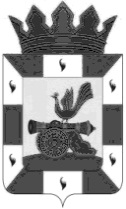 АДМИНИСТРАЦИЯ МУНИЦИПАЛЬНОГО ОБРАЗОВАНИЯ«СМОЛЕНСКИЙ РАЙОН» СМОЛЕНСКОЙ ОБЛАСТИП О С Т А Н О В Л Е Н И Еот 13.04.2023 г.  № 686Об утверждении отчета об исполнении бюджета муниципального образования «Смоленский район» Смоленской области за 1 квартал 2023 годаВ соответствии со статьей 264.2 Бюджетного кодекса Российской Федерации, руководствуясь решением Смоленской районной Думы от 29 июня 2021 года № 36 «Об утверждении положения о бюджетном процессе в муниципальном образовании «Смоленский район» Смоленской области», Уставом муниципального образования «Смоленский район» Смоленской области.АДМИНИСТРАЦИЯ МУНИЦИПАЛЬНОГО ОБРАЗОВАНИЯ «СМОЛЕНСКИЙ РАЙОН» СМОЛЕНСКОЙ ОБЛАСТИ ПОСТАНОВЛЯЕТ:1. Утвердить отчет об исполнении бюджета муниципального образования «Смоленский район» Смоленской области за 1 квартал 2023 года согласно приложению к настоящему постановлению.2. Отчет об исполнении бюджета муниципального образования «Смоленский район» Смоленской области за 1 квартал 2023 года представить для ознакомления в Смоленскую районную Думу и контрольно – ревизионную комиссию муниципального образования «Смоленский район» Смоленской области.3. Контроль за исполнением настоящего постановления возложить на начальника финансового управления Администрации муниципального образования «Смоленский район» Смоленской области (Хромова Е.Н.).4. Постановление вступает в силу со дня его официального опубликования в газете «Сельская правда».Глава муниципального образования«Смоленский район» Смоленской области   			О.Н. Павлюченкова 1.Доходы бюджетаединицы измерения: руб.2. Расходы бюджетаединицы измерения: руб.3. Источники финансирования дефицита бюджетаединицы измерения: руб.ПриложениеУТВЕРЖДЕНпостановлением Администрации муниципального образования «Смоленский район» Смоленской области от 13.04.2023 г.  № 686ПриложениеУТВЕРЖДЕНпостановлением Администрации муниципального образования «Смоленский район» Смоленской области от 13.04.2023 г.  № 686ПриложениеУТВЕРЖДЕНпостановлением Администрации муниципального образования «Смоленский район» Смоленской области от 13.04.2023 г.  № 686Отчет об исполнении бюджетамуниципального образования«Смоленский район» Смоленской областиОтчет об исполнении бюджетамуниципального образования«Смоленский район» Смоленской областиОтчет об исполнении бюджетамуниципального образования«Смоленский район» Смоленской областиОтчет об исполнении бюджетамуниципального образования«Смоленский район» Смоленской областиОтчет об исполнении бюджетамуниципального образования«Смоленский район» Смоленской областиКОДЫФорма по ОКУД 0503317Дата 01.04.2023на 01 апреля 2023 годана 01 апреля 2023 годана 01 апреля 2023 годапо ОКПО по ОКТМО 66644000по ОКЕИ 383Наименование показателяКод дохода по бюджетной классификацииУтвержденоИсполнено% испол-ненияНаименование показателяКод дохода по бюджетной классификацииДоходы бюджета - всегох1 042 556 618,63252 544 676,9024,2в том числе:  НАЛОГОВЫЕ И НЕНАЛОГОВЫЕ ДОХОДЫ000 1000000000 0000 000417 154 634,1370 324 452,3016,9 НАЛОГИ НА ПРИБЫЛЬ, ДОХОДЫ000 1010000000 0000 000291 488 300,0045 866 498,8615,7 Налог на доходы физических лиц000 1010200001 0000 110291 488 300,0045 866 498,8615,7 Налог на доходы физических лиц с доходов, источником которых является налоговый агент, за исключением доходов, в отношении которых исчисление и уплата налога осуществляются в соответствии со статьями 227, 227.1 и 228 Налогового кодекса Российской Федерации, а также доходов от долевого участия в организации, полученных в виде дивидендов000 1010201001 0000 110279 707 600,0042 566 101,7015,2 Налог на доходы физических лиц с доходов, полученных от осуществления деятельности физическими лицами, зарегистрированными в качестве индивидуальных предпринимателей, нотариусов, занимающихся частной практикой, адвокатов, учредивших адвокатские кабинеты, и других лиц, занимающихся частной практикой в соответствии со статьей 227 Налогового кодекса Российской Федерации000 1010202001 0000 110--1 837,48 Налог на доходы физических лиц с доходов, полученных физическими лицами в соответствии со статьей 228 Налогового кодекса Российской Федерации000 1010203001 0000 110--95 110,75 Налог на доходы физических лиц в виде фиксированных авансовых платежей с доходов, полученных физическими лицами, являющимися иностранными гражданами, осуществляющими трудовую деятельность по найму на основании патента в соответствии со статьей 227.1 Налогового кодекса Российской Федерации000 1010204001 0000 1103 217 400,00322 223,8510,0 Налог на доходы физических лиц в части суммы налога, превышающей 650 000 рублей, относящейся к части налоговой базы, превышающей 5 000 000 рублей (за исключением налога на доходы физических лиц с сумм прибыли контролируемой иностранной компании, в том числе фиксированной прибыли контролируемой иностранной компании, а также налога на доходы физических лиц в отношении доходов от долевого участия в организации, полученных в виде дивидендов)000 1010208001 0000 1108 563 300,00277 721,323,2 Налог на доходы физических лиц в отношении доходов от долевого участия в организации, полученных в виде дивидендов (в части суммы налога, не превышающей 650 000 рублей)000 1010213001 0000 110-1 309 341,05 Налог на доходы физических лиц в отношении доходов от долевого участия в организации, полученных в виде дивидендов (в части суммы налога, превышающей 650 000 рублей)000 1010214001 0000 110-1 488 059,17 НАЛОГИ НА ТОВАРЫ (РАБОТЫ, УСЛУГИ), РЕАЛИЗУЕМЫЕ НА ТЕРРИТОРИИ РОССИЙСКОЙ ФЕДЕРАЦИИ000 1030000000 0000 00012 630 268,093 395 741,8726,9 Акцизы по подакцизным товарам (продукции), производимым на территории Российской Федерации000 1030200001 0000 11012 630 268,093 395 741,8726,9 Доходы от уплаты акцизов на дизельное топливо, подлежащие распределению между бюджетами субъектов Российской Федерации и местными бюджетами с учетом установленных дифференцированных нормативов отчислений в местные бюджеты000 1030223001 0000 1105 982 327,801 745 681,9329,2 Доходы от уплаты акцизов на дизельное топливо, подлежащие распределению между бюджетами субъектов Российской Федерации и местными бюджетами с учетом установленных дифференцированных нормативов отчислений в местные бюджеты (по нормативам, установленным Федеральным законом о федеральном бюджете в целях формирования дорожных фондов субъектов Российской Федерации)000 1030223101 0000 1105 982 327,801 745 681,9329,2 Доходы от уплаты акцизов на моторные масла для дизельных и (или) карбюраторных (инжекторных) двигателей, подлежащие распределению между бюджетами субъектов Российской Федерации и местными бюджетами с учетом установленных дифференцированных нормативов отчислений в местные бюджеты000 1030224001 0000 11041 553,167 164,4917,2 Доходы от уплаты акцизов на моторные масла для дизельных и (или) карбюраторных (инжекторных) двигателей, подлежащие распределению между бюджетами субъектов Российской Федерации и местными бюджетами с учетом установленных дифференцированных нормативов отчислений в местные бюджеты (по нормативам, установленным Федеральным законом о федеральном бюджете в целях формирования дорожных фондов субъектов Российской Федерации)000 1030224101 0000 11041 553,167 164,4917,2 Доходы от уплаты акцизов на автомобильный бензин, подлежащие распределению между бюджетами субъектов Российской Федерации и местными бюджетами с учетом установленных дифференцированных нормативов отчислений в местные бюджеты000 1030225001 0000 1107 395 374,311 866 595,5325,2 Доходы от уплаты акцизов на автомобильный бензин, подлежащие распределению между бюджетами субъектов Российской Федерации и местными бюджетами с учетом установленных дифференцированных нормативов отчислений в местные бюджеты (по нормативам, установленным Федеральным законом о федеральном бюджете в целях формирования дорожных фондов субъектов Российской Федерации)000 1030225101 0000 1107 395 374,311 866 595,5325,2 Доходы от уплаты акцизов на прямогонный бензин, подлежащие распределению между бюджетами субъектов Российской Федерации и местными бюджетами с учетом установленных дифференцированных нормативов отчислений в местные бюджеты000 1030226001 0000 110-788 987,18-223 700,0828,4 Доходы от уплаты акцизов на прямогонный бензин, подлежащие распределению между бюджетами субъектов Российской Федерации и местными бюджетами с учетом установленных дифференцированных нормативов отчислений в местные бюджеты (по нормативам, установленным Федеральным законом о федеральном бюджете в целях формирования дорожных фондов субъектов Российской Федерации)000 1030226101 0000 110-788 987,18-223 700,0828,4 НАЛОГИ НА СОВОКУПНЫЙ ДОХОД000 1050000000 0000 00037 012 700,005 722 611,7315,5 Налог, взимаемый в связи с применением упрощенной системы налогообложения000 1050100000 0000 11024 786 300,002 898 374,0811,7 Налог, взимаемый с налогоплательщиков, выбравших в качестве объекта налогообложения доходы000 1050101001 0000 11024 786 300,001 275 317,165,1 Налог, взимаемый с налогоплательщиков, выбравших в качестве объекта налогообложения доходы000 1050101101 0000 11024 786 300,001 275 317,165,1 Налог, взимаемый с налогоплательщиков, выбравших в качестве объекта налогообложения доходы, уменьшенные на величину расходов000 1050102001 0000 110-1 623 056,92 Налог, взимаемый с налогоплательщиков, выбравших в качестве объекта налогообложения доходы, уменьшенные на величину расходов (в том числе минимальный налог, зачисляемый в бюджеты субъектов Российской Федерации)000 1050102101 0000 110-1 623 056,92 Единый налог на вмененный доход для отдельных видов деятельности000 1050200002 0000 11029 500,00-244 706,07 Единый налог на вмененный доход для отдельных видов деятельности000 1050201002 0000 11029 500,00-244 706,07 Единый сельскохозяйственный налог000 1050300001 0000 1108 029 300,003 469 278,6943,2 Единый сельскохозяйственный налог000 1050301001 0000 1108 029 300,003 469 278,6943,2 Налог, взимаемый в связи с применением патентной системы налогообложения000 1050400002 0000 1104 167 600,00-400 334,97 Налог, взимаемый в связи с применением патентной системы налогообложения, зачисляемый в бюджеты муниципальных районов000 1050402002 0000 1104 167 600,00-400 334,97 НАЛОГИ, СБОРЫ И РЕГУЛЯРНЫЕ ПЛАТЕЖИ ЗА ПОЛЬЗОВАНИЕ ПРИРОДНЫМИ РЕСУРСАМИ000 1070000000 0000 0003 904 600,001 384 086,8335,4 Налог на добычу полезных ископаемых000 1070100001 0000 1103 904 600,001 384 086,8335,4 Налог на добычу общераспространенных полезных ископаемых000 1070102001 0000 1103 904 600,001 384 086,8335,4 ГОСУДАРСТВЕННАЯ ПОШЛИНА000 1080000000 0000 000185 600,0077 215,1841,6 Государственная пошлина по делам, рассматриваемым в судах общей юрисдикции, мировыми судьями000 1080300001 0000 110185 600,0077 215,1841,6 Государственная пошлина по делам, рассматриваемым в судах общей юрисдикции, мировыми судьями (за исключением Верховного Суда Российской Федерации)000 1080301001 0000 110185 600,0077 215,1841,6 ДОХОДЫ ОТ ИСПОЛЬЗОВАНИЯ ИМУЩЕСТВА, НАХОДЯЩЕГОСЯ В ГОСУДАРСТВЕННОЙ И МУНИЦИПАЛЬНОЙ СОБСТВЕННОСТИ000 1110000000 0000 00016 967 400,005 333 251,5031,4 Доходы в виде прибыли, приходящейся на доли в уставных (складочных) капиталах хозяйственных товариществ и обществ, или дивидендов по акциям, принадлежащим Российской Федерации, субъектам Российской Федерации или муниципальным образованиям000 1110100000 0000 1201 219 000,00- Доходы в виде прибыли, приходящейся на доли в уставных (складочных) капиталах хозяйственных товариществ и обществ, или дивидендов по акциям, принадлежащим муниципальным районам000 1110105005 0000 1201 219 000,00- Доходы, получаемые в виде арендной либо иной платы за передачу в возмездное пользование государственного и муниципального имущества (за исключением имущества бюджетных и автономных учреждений, а также имущества государственных и муниципальных унитарных предприятий, в том числе казенных)000 1110500000 0000 12015 748 400,005 308 251,5033,7 Доходы, получаемые в виде арендной платы за земельные участки, государственная собственность на которые не разграничена, а также средства от продажи права на заключение договоров аренды указанных земельных участков000 1110501000 0000 12014 921 600,004 972 415,4033,3 Доходы, получаемые в виде арендной платы за земельные участки, государственная собственность на которые не разграничена и которые расположены в границах сельских поселений и межселенных территорий муниципальных районов, а также средства от продажи права на заключение договоров аренды указанных земельных участков000 1110501305 0000 12014 921 600,004 972 415,4033,3 Доходы от сдачи в аренду имущества, находящегося в оперативном управлении органов государственной власти, органов местного самоуправления, органов управления государственными внебюджетными фондами и созданных ими учреждений (за исключением имущества бюджетных и автономных учреждений)000 1110503000 0000 120826 800,00335 836,1040,6 Доходы от сдачи в аренду имущества, находящегося в оперативном управлении органов управления муниципальных районов и созданных ими учреждений (за исключением имущества муниципальных бюджетных и автономных учреждений)000 1110503505 0000 120826 800,00335 836,1040,6 Прочие доходы от использования имущества и прав, находящихся в государственной и муниципальной собственности (за исключением имущества бюджетных и автономных учреждений, а также имущества государственных и муниципальных унитарных предприятий, в том числе казенных)000 1110900000 0000 120-25 000,00 Прочие поступления от использования имущества, находящегося в государственной и муниципальной собственности (за исключением имущества бюджетных и автономных учреждений, а также имущества государственных и муниципальных унитарных предприятий, в том числе казенных)000 1110904000 0000 120-25 000,00 Прочие поступления от использования имущества, находящегося в собственности муниципальных районов (за исключением имущества муниципальных бюджетных и автономных учреждений, а также имущества муниципальных унитарных предприятий, в том числе казенных)000 1110904505 0000 120-25 000,00 ПЛАТЕЖИ ПРИ ПОЛЬЗОВАНИИ ПРИРОДНЫМИ РЕСУРСАМИ000 1120000000 0000 0006 463 440,002 334 288,7836,1 Плата за негативное воздействие на окружающую среду000 1120100001 0000 1206 463 440,002 334 288,7836,1 Плата за выбросы загрязняющих веществ в атмосферный воздух стационарными объектами000 1120101001 0000 120353 200,00267 312,8175,7 Плата за сбросы загрязняющих веществ в водные объекты000 1120103001 0000 120152 880,00153 665,41100,5 Плата за размещение отходов производства и потребления000 1120104001 0000 1205 957 360,001 913 310,5632,1 Плата за размещение отходов производства000 1120104101 0000 1204 416 640,001 256 649,3228,5 Плата за размещение твердых коммунальных отходов000 1120104201 0000 1201 540 720,00656 661,2442,6 ДОХОДЫ ОТ ОКАЗАНИЯ ПЛАТНЫХ УСЛУГ И КОМПЕНСАЦИИ ЗАТРАТ ГОСУДАРСТВА000 1130000000 0000 000-26 009,41 Доходы от компенсации затрат государства000 1130200000 0000 130-26 009,41 Прочие доходы от компенсации затрат государства000 1130299000 0000 130-26 009,41 Прочие доходы от компенсации затрат бюджетов муниципальных районов000 1130299505 0000 130-26 009,41 ДОХОДЫ ОТ ПРОДАЖИ МАТЕРИАЛЬНЫХ И НЕМАТЕРИАЛЬНЫХ АКТИВОВ000 1140000000 0000 00047 601 216,045 708 404,9712,0 Доходы от продажи земельных участков, находящихся в государственной и муниципальной собственности000 1140600000 0000 43047 601 216,045 708 404,9712,0 Доходы от продажи земельных участков, государственная собственность на которые не разграничена000 1140601000 0000 43047 601 216,045 708 404,9712,0 Доходы от продажи земельных участков, государственная собственность на которые не разграничена и которые расположены в границах сельских поселений и межселенных территорий муниципальных районов000 1140601305 0000 43047 601 216,045 708 404,9712,0 ШТРАФЫ, САНКЦИИ, ВОЗМЕЩЕНИЕ УЩЕРБА000 1160000000 0000 000901 110,00460 896,7451,1 Административные штрафы, установленные Кодексом Российской Федерации об административных правонарушениях000 1160100001 0000 140481 310,00120 460,0025,0 Административные штрафы, установленные главой 5 Кодекса Российской Федерации об административных правонарушениях, за административные правонарушения, посягающие на права граждан000 1160105001 0000 1409 798,002 860,0029,2 Административные штрафы, установленные главой 5 Кодекса Российской Федерации об административных правонарушениях, за административные правонарушения, посягающие на права граждан, налагаемые мировыми судьями, комиссиями по делам несовершеннолетних и защите их прав000 1160105301 0000 1409 798,002 860,0029,2 Административные штрафы, установленные главой 6 Кодекса Российской Федерации об административных правонарушениях, за административные правонарушения, посягающие на здоровье, санитарно-эпидемиологическое благополучие населения и общественную нравственность000 1160106001 0000 14062 134,001 750,002,8 Административные штрафы, установленные главой 6 Кодекса Российской Федерации об административных правонарушениях, за административные правонарушения, посягающие на здоровье, санитарно-эпидемиологическое благополучие населения и общественную нравственность, налагаемые мировыми судьями, комиссиями по делам несовершеннолетних и защите их прав000 1160106301 0000 14062 134,001 750,002,8 Административные штрафы, установленные главой 7 Кодекса Российской Федерации об административных правонарушениях, за административные правонарушения в области охраны собственности000 1160107001 0000 14026 525,0017 000,0064,1 Административные штрафы, установленные главой 7 Кодекса Российской Федерации об административных правонарушениях, за административные правонарушения в области охраны собственности, налагаемые мировыми судьями, комиссиями по делам несовершеннолетних и защите их прав000 1160107301 0000 14026 525,0017 000,0064,1 Административные штрафы, установленные главой 8 Кодекса Российской Федерации об административных правонарушениях, за административные правонарушения в области охраны окружающей среды и природопользования000 1160108001 0000 14073 650,001 000,001,4 Административные штрафы, установленные главой 8 Кодекса Российской Федерации об административных правонарушениях, за административные правонарушения в области охраны окружающей среды и природопользования, налагаемые должностными лицами органов исполнительной власти субъектов Российской Федерации, учреждениями субъектов Российской Федерации000 1160108201 0000 14010 000,00- Административные штрафы, установленные главой 8 Кодекса Российской Федерации об административных правонарушениях, за административные правонарушения в области охраны окружающей среды и природопользования, налагаемые мировыми судьями, комиссиями по делам несовершеннолетних и защите их прав000 1160108301 0000 14063 650,001 000,001,6 Административные штрафы, установленные главой 11 Кодекса Российской Федерации об административных правонарушениях, за административные правонарушения на транспорте000 1160111001 0000 14053,00- Административные штрафы, установленные главой 11 Кодекса Российской Федерации об административных правонарушениях, за административные правонарушения на транспорте, налагаемые мировыми судьями, комиссиями по делам несовершеннолетних и защите их прав000 1160111301 0000 14053,00- Административные штрафы, установленные главой 13 Кодекса Российской Федерации об административных правонарушениях, за административные правонарушения в области связи и информации000 1160113001 0000 1403 700,00250,006,8 Административные штрафы, установленные главой 13 Кодекса Российской Федерации об административных правонарушениях, за административные правонарушения в области связи и информации, налагаемые мировыми судьями, комиссиями по делам несовершеннолетних и защите их прав000 1160113301 0000 1403 700,00250,006,8 Административные штрафы, установленные главой 14 Кодекса Российской Федерации об административных правонарушениях, за административные правонарушения в области предпринимательской деятельности и деятельности саморегулируемых организаций000 1160114001 0000 14061 200,0015 000,0024,5 Административные штрафы, установленные главой 14 Кодекса Российской Федерации об административных правонарушениях, за административные правонарушения в области предпринимательской деятельности и деятельности саморегулируемых организаций, налагаемые мировыми судьями, комиссиями по делам несовершеннолетних и защите их прав000 1160114301 0000 14061 200,0015 000,0024,5 Административные штрафы, установленные главой 15 Кодекса Российской Федерации об административных правонарушениях, за административные правонарушения в области финансов, налогов и сборов, страхования, рынка ценных бумаг000 1160115001 0000 1402 100,005 750,00273,8 Административные штрафы, установленные главой 15 Кодекса Российской Федерации об административных правонарушениях, за административные правонарушения в области финансов, налогов и сборов, страхования, рынка ценных бумаг (за исключением штрафов, указанных в пункте 6 статьи 46 Бюджетного кодекса Российской Федерации), налагаемые мировыми судьями, комиссиями по делам несовершеннолетних и защите их прав000 1160115301 0000 1402 100,005 750,00273,8 Административные штрафы, установленные главой 16 Кодекса Российской Федерации об административных правонарушениях, за административные правонарушения в области таможенного дела (нарушение таможенных правил)000 1160116001 0000 14058 950,00- Административные штрафы, установленные главой 16 Кодекса Российской Федерации об административных правонарушениях, за административные правонарушения в области таможенного дела (нарушение таможенных правил), налагаемые мировыми судьями, комиссиями по делам несовершеннолетних и защите их прав000 1160116301 0000 14058 950,00- Административные штрафы, установленные главой 17 Кодекса Российской Федерации об административных правонарушениях, за административные правонарушения, посягающие на институты государственной власти000 1160117001 0000 140-500,00 Административные штрафы, установленные главой 17 Кодекса Российской Федерации об административных правонарушениях, за административные правонарушения, посягающие на институты государственной власти, налагаемые мировыми судьями, комиссиями по делам несовершеннолетних и защите их прав000 1160117301 0000 140-500,00 Административные штрафы, установленные главой 19 Кодекса Российской Федерации об административных правонарушениях, за административные правонарушения против порядка управления000 1160119001 0000 14023 850,001 000,004,2 Административные штрафы, установленные главой 19 Кодекса Российской Федерации об административных правонарушениях, за административные правонарушения против порядка управления, налагаемые мировыми судьями, комиссиями по делам несовершеннолетних и защите их прав000 1160119301 0000 14023 850,001 000,004,2 Административные штрафы, установленные главой 20 Кодекса Российской Федерации об административных правонарушениях, за административные правонарушения, посягающие на общественный порядок и общественную безопасность000 1160120001 0000 140159 350,0075 350,0047,3 Административные штрафы, установленные главой 20 Кодекса Российской Федерации об административных правонарушениях, за административные правонарушения, посягающие на общественный порядок и общественную безопасность, налагаемые мировыми судьями, комиссиями по делам несовершеннолетних и защите их прав000 1160120301 0000 140159 350,0075 350,0047,3 Штрафы, неустойки, пени, уплаченные в соответствии с законом или договором в случае неисполнения или ненадлежащего исполнения обязательств перед государственным (муниципальным) органом, органом управления государственным внебюджетным фондом, казенным учреждением, Центральным банком Российской Федерации, иной организацией, действующей от имени Российской Федерации000 1160700000 0000 14030 600,00269 492,58880,7 Иные штрафы, неустойки, пени, уплаченные в соответствии с законом или договором в случае неисполнения или ненадлежащего исполнения обязательств перед государственным (муниципальным) органом, казенным учреждением, Центральным банком Российской Федерации, государственной корпорацией000 1160709000 0000 14030 600,00269 492,58880,7 Иные штрафы, неустойки, пени, уплаченные в соответствии с законом или договором в случае неисполнения или ненадлежащего исполнения обязательств перед муниципальным органом, (муниципальным казенным учреждением) муниципального района000 1160709005 0000 14030 600,00269 492,58880,7 Платежи в целях возмещения причиненного ущерба (убытков)000 1161000000 0000 14050 000,0056 755,96113,5 Денежные взыскания, налагаемые в возмещение ущерба, причиненного в результате незаконного или нецелевого использования бюджетных средств000 1161010000 0000 14050 000,0029 363,7158,7 Денежные взыскания, налагаемые в возмещение ущерба, причиненного в результате незаконного или нецелевого использования бюджетных средств (в части бюджетов муниципальных районов)000 1161010005 0000 14050 000,0029 363,7158,7 Доходы от денежных взысканий (штрафов), поступающие в счет погашения задолженности, образовавшейся до 1 января 2020 года, подлежащие зачислению в бюджеты бюджетной системы Российской Федерации по нормативам, действовавшим в 2019 году000 1161012000 0000 140-27 392,25 Доходы от денежных взысканий (штрафов), поступающие в счет погашения задолженности, образовавшейся до 1 января 2020 года, подлежащие зачислению в бюджет муниципального образования по нормативам, действовавшим в 2019 году000 1161012301 0000 140-27 392,25 Платежи, уплачиваемые в целях возмещения вреда000 1161100001 0000 140339 200,0014 188,204,2 Платежи по искам о возмещении вреда, причиненного окружающей среде, а также платежи, уплачиваемые при добровольном возмещении вреда, причиненного окружающей среде (за исключением вреда, причиненного окружающей среде на особо охраняемых природных территориях, а также вреда, причиненного водным объектам), подлежащие зачислению в бюджет муниципального образования000 1161105001 0000 140339 200,0014 188,204,2 ПРОЧИЕ НЕНАЛОГОВЫЕ ДОХОДЫ000 1170000000 0000 000-15 446,43 Невыясненные поступления000 1170100000 0000 180-15 446,43 Невыясненные поступления, зачисляемые в бюджеты муниципальных районов000 1170105005 0000 180-15 446,43 БЕЗВОЗМЕЗДНЫЕ ПОСТУПЛЕНИЯ000 2000000000 0000 000625 401 984,50182 220 224,6029,1 БЕЗВОЗМЕЗДНЫЕ ПОСТУПЛЕНИЯ ОТ ДРУГИХ БЮДЖЕТОВ БЮДЖЕТНОЙ СИСТЕМЫ РОССИЙСКОЙ ФЕДЕРАЦИИ000 2020000000 0000 000625 401 984,50182 383 911,2029,2 Дотации бюджетам бюджетной системы Российской Федерации000 2021000000 0000 15086 653 000,0021 663 300,0025,0 Дотации на выравнивание бюджетной обеспеченности000 2021500100 0000 15085 931 000,0021 482 700,0025,0 Дотации бюджетам муниципальных районов на выравнивание бюджетной обеспеченности из бюджета субъекта Российской Федерации000 2021500105 0000 15085 931 000,0021 482 700,0025,0 Дотации бюджетам на поддержку мер по обеспечению сбалансированности бюджетов000 2021500200 0000 150722 000,00180 600,0025,0 Дотации бюджетам муниципальных районов на поддержку мер по обеспечению сбалансированности бюджетов000 2021500205 0000 150722 000,00180 600,0025,0 Субсидии бюджетам бюджетной системы Российской Федерации (межбюджетные субсидии)000 2022000000 0000 150-10 550 359,35 Субсидии бюджетам на оснащение (обновление материально-технической базы) оборудованием, средствами обучения и воспитания общеобразовательных организаций, в том числе осуществляющих образовательную деятельность по адаптированным основным общеобразовательным программам000 2022517200 0000 150-6 050 471,00 Субсидии бюджетам муниципальных районов на оснащение (обновление материально-технической базы) оборудованием, средствами обучения и воспитания общеобразовательных организаций, в том числе осуществляющих образовательную деятельность по адаптированным основным общеобразовательным программам000 2022517205 0000 150-6 050 471,00 Субсидии бюджетам на организацию бесплатного горячего питания обучающихся, получающих начальное общее образование в государственных и муниципальных образовательных организациях000 2022530400 0000 150-3 516 958,56 Субсидии бюджетам муниципальных районов на организацию бесплатного горячего питания обучающихся, получающих начальное общее образование в государственных и муниципальных образовательных организациях000 2022530405 0000 150-3 516 958,56 Субсидии бюджетам на реализацию мероприятий по обеспечению жильем молодых семей000 2022549700 0000 150-982 929,79 Субсидии бюджетам муниципальных районов на реализацию мероприятий по обеспечению жильем молодых семей000 2022549705 0000 150-982 929,79 Субвенции бюджетам бюджетной системы Российской Федерации000 2023000000 0000 150538 748 984,50149 852 431,3027,8 Субвенции местным бюджетам на выполнение передаваемых полномочий субъектов Российской Федерации000 2023002400 0000 150514 727 854,50140 620 657,3127,3 Субвенции бюджетам муниципальных районов на выполнение передаваемых полномочий субъектов Российской Федерации000 2023002405 0000 150514 727 854,50140 620 657,3127,3 Субвенции бюджетам муниципальных образований на предоставление жилых помещений детям-сиротам и детям, оставшимся без попечения родителей, лицам из их числа по договорам найма специализированных жилых помещений000 2023508200 0000 150-3 339 000,00 Субвенции бюджетам муниципальных районов на предоставление жилых помещений детям-сиротам и детям, оставшимся без попечения родителей, лицам из их числа по договорам найма специализированных жилых помещений000 2023508205 0000 150-3 339 000,00 Субвенции бюджетам на осуществление полномочий по составлению (изменению) списков кандидатов в присяжные заседатели федеральных судов общей юрисдикции в Российской Федерации000 2023512000 0000 1501 030,00- Субвенции бюджетам муниципальных районов на осуществление полномочий по составлению (изменению) списков кандидатов в присяжные заседатели федеральных судов общей юрисдикции в Российской Федерации000 2023512005 0000 1501 030,00- Субвенции бюджетам муниципальных образований на ежемесячное денежное вознаграждение за классное руководство педагогическим работникам государственных и муниципальных образовательных организаций, реализующих образовательные программы начального общего образования, образовательные программы основного общего образования, образовательные программы среднего общего образования000 2023530300 0000 15022 420 400,005 605 110,0025,0 Субвенции бюджетам муниципальных районов на ежемесячное денежное вознаграждение за классное руководство педагогическим работникам государственных и муниципальных образовательных организаций, реализующих образовательные программы начального общего образования, образовательные программы основного общего образования, образовательные программы среднего общего образования000 2023530305 0000 15022 420 400,005 605 110,0025,0 Субвенции бюджетам на государственную регистрацию актов гражданского состояния000 2023593000 0000 1501 599 700,00287 663,9918,0 Субвенции бюджетам муниципальных районов на государственную регистрацию актов гражданского состояния000 2023593005 0000 1501 599 700,00287 663,9918,0 Иные межбюджетные трансферты000 2024000000 0000 150-317 820,55 Межбюджетные трансферты, передаваемые бюджетам муниципальных образований на осуществление части полномочий по решению вопросов местного значения в соответствии с заключенными соглашениями000 2024001400 0000 150-317 820,55 Межбюджетные трансферты, передаваемые бюджетам муниципальных районов из бюджетов поселений на осуществление части полномочий по решению вопросов местного значения в соответствии с заключенными соглашениями000 2024001405 0000 150-317 820,55 ДОХОДЫ БЮДЖЕТОВ БЮДЖЕТНОЙ СИСТЕМЫ РОССИЙСКОЙ ФЕДЕРАЦИИ ОТ ВОЗВРАТА ОСТАТКОВ СУБСИДИЙ, СУБВЕНЦИЙ И ИНЫХ МЕЖБЮДЖЕТНЫХ ТРАНСФЕРТОВ, ИМЕЮЩИХ ЦЕЛЕВОЕ НАЗНАЧЕНИЕ, ПРОШЛЫХ ЛЕТ000 2180000000 0000 000-2 038 933,80 Доходы бюджетов бюджетной системы Российской Федерации от возврата бюджетами бюджетной системы Российской Федерации остатков субсидий, субвенций и иных межбюджетных трансфертов, имеющих целевое назначение, прошлых лет, а также от возврата организациями остатков субсидий прошлых лет000 2180000000 0000 150-2 038 933,80 Доходы бюджетов муниципальных районов от возврата бюджетами бюджетной системы Российской Федерации остатков субсидий, субвенций и иных межбюджетных трансфертов, имеющих целевое назначение, прошлых лет, а также от возврата организациями остатков субсидий прошлых лет000 2180000005 0000 150-2 038 933,80 Доходы бюджетов муниципальных районов от возврата организациями остатков субсидий прошлых лет000 2180500005 0000 150-2 038 933,80 Доходы бюджетов муниципальных районов от возврата бюджетными учреждениями остатков субсидий прошлых лет000 2180501005 0000 150-2 038 933,80 ВОЗВРАТ ОСТАТКОВ СУБСИДИЙ, СУБВЕНЦИЙ И ИНЫХ МЕЖБЮДЖЕТНЫХ ТРАНСФЕРТОВ, ИМЕЮЩИХ ЦЕЛЕВОЕ НАЗНАЧЕНИЕ, ПРОШЛЫХ ЛЕТ000 2190000000 0000 000--2 202 620,40 Возврат остатков субсидий, субвенций и иных межбюджетных трансфертов, имеющих целевое назначение, прошлых лет из бюджетов муниципальных районов000 2190000005 0000 150--2 202 620,40 Возврат прочих остатков субсидий, субвенций и иных межбюджетных трансфертов, имеющих целевое назначение, прошлых лет из бюджетов муниципальных районов000 2196001005 0000 150--2 202 620,40Наименование показателяКод расхода по бюджетной классификацииУтвержденоИсполнено% испол-ненияРасходы бюджета - всегох1 146 616 850,08250 589 106,0321,9в том числе: ОБЩЕГОСУДАРСТВЕННЫЕ ВОПРОСЫ000 0100 0000000000 000125 494 108,3027 599 871,0022,0Функционирование высшего должностного лица субъекта Российской Федерации и муниципального образования000 0102 0000000000 0002 198 047,73357 675,8516,3 Расходы на выплаты персоналу в целях обеспечения выполнения функций государственными (муниципальными) органами, казенными учреждениями, органами управления государственными внебюджетными фондами000 0102 0000000000 1002 198 047,73357 675,8516,3Расходы на выплаты персоналу государственных (муниципальных) органов000 0102 0000000000 1202 198 047,73357 675,8516,3Фонд оплаты труда государственных (муниципальных) органов000 0102 0000000000 1211 688 208,70283 393,1416,8Взносы по обязательному социальному страхованию на выплаты денежного содержания и иные выплаты работникам государственных (муниципальных) органов000 0102 0000000000 129509 839,0374 282,7114,6Функционирование законодательных (представительных) органов государственной власти и представительных органов муниципальных образований000 0103 0000000000 0002 373 715,62366 596,9415,4Расходы на выплаты персоналу в целях обеспечения выполнения функций государственными (муниципальными) органами, казенными учреждениями, органами управления государственными внебюджетными фондами000 0103 0000000000 1001 484 415,62345 933,5423,3Расходы на выплаты персоналу государственных (муниципальных) органов000 0103 0000000000 1201 484 415,62345 933,5423,3Фонд оплаты труда государственных (муниципальных) органов000 0103 0000000000 1211 140 104,16278 218,1424,4Взносы по обязательному социальному страхованию на выплаты денежного содержания и иные выплаты работникам государственных (муниципальных) органов000 0103 0000000000 129344 311,4667 715,4019,7Закупка товаров, работ и услуг для обеспечения государственных (муниципальных) нужд000 0103 0000000000 200889 300,0020 663,402,3Иные закупки товаров, работ и услуг для обеспечения государственных (муниципальных) нужд000 0103 0000000000 240889 300,0020 663,402,3Прочая закупка товаров, работ и услуг000 0103 0000000000 244889 300,0020 663,402,3Функционирование Правительства Российской Федерации, высших исполнительных органов государственной власти субъектов Российской Федерации, местных администраций000 0104 0000000000 00052 755 965,769 614 089,5818,2 Расходы на выплаты персоналу в целях обеспечения выполнения функций государственными (муниципальными) органами, казенными учреждениями, органами управления государственными внебюджетными фондами000 0104 0000000000 10043 861 589,767 440 985,6717,0 Расходы на выплаты персоналу государственных (муниципальных) органов000 0104 0000000000 12043 861 589,767 440 985,6717,0 Фонд оплаты труда государственных (муниципальных) органов000 0104 0000000000 12133 644 078,165 931 106,7617,6 Иные выплаты персоналу государственных (муниципальных) органов, за исключением фонда оплаты труда000 0104 0000000000 12257 000,001 200,002,1 Взносы по обязательному социальному страхованию на выплаты денежного содержания и иные выплаты работникам государственных (муниципальных) органов000 0104 0000000000 12910 160 511,601 508 678,9114,8 Закупка товаров, работ и услуг для обеспечения государственных (муниципальных) нужд000 0104 0000000000 2008 791 526,002 070 253,9123,5 Иные закупки товаров, работ и услуг для обеспечения государственных (муниципальных) нужд000 0104 0000000000 2408 791 526,002 070 253,9123,5 Прочая закупка товаров, работ и услуг000 0104 0000000000 2446 739 946,001 520 014,5422,6 Закупка энергетических ресурсов000 0104 0000000000 2472 051 580,00550 239,3726,8 Иные бюджетные ассигнования000 0104 0000000000 800102 850,00102 850,00100,0 Уплата налогов, сборов и иных платежей000 0104 0000000000 850102 850,00102 850,00100,0 Уплата прочих налогов, сборов000 0104 0000000000 852-- Уплата иных платежей000 0104 0000000000 853102 850,00102 850,00100,0 Судебная система000 0105 0000000000 0001 030,00- Закупка товаров, работ и услуг для обеспечения государственных (муниципальных) нужд000 0105 0000000000 2001 030,00- Иные закупки товаров, работ и услуг для обеспечения государственных (муниципальных) нужд000 0105 0000000000 2401 030,00- Прочая закупка товаров, работ и услуг000 0105 0000000000 2441 030,00- Обеспечение деятельности финансовых, налоговых и таможенных органов и органов финансового (финансово-бюджетного) надзора000 0106 0000000000 00012 844 881,192 345 080,8418,3 Расходы на выплаты персоналу в целях обеспечения выполнения функций государственными (муниципальными) органами, казенными учреждениями, органами управления государственными внебюджетными фондами000 0106 0000000000 10011 650 881,192 108 450,0618,1 Расходы на выплаты персоналу государственных (муниципальных) органов000 0106 0000000000 12011 650 881,192 108 450,0618,1 Фонд оплаты труда государственных (муниципальных) органов000 0106 0000000000 1218 948 449,461 683 013,2718,8 Взносы по обязательному социальному страхованию на выплаты денежного содержания и иные выплаты работникам государственных (муниципальных) органов000 0106 0000000000 1292 702 431,73425 436,7915,7 Закупка товаров, работ и услуг для обеспечения государственных (муниципальных) нужд000 0106 0000000000 2001 194 000,00236 630,7819,8 Иные закупки товаров, работ и услуг для обеспечения государственных (муниципальных) нужд000 0106 0000000000 2401 194 000,00236 630,7819,8 Прочая закупка товаров, работ и услуг000 0106 0000000000 2441 194 000,00236 630,7819,8 Резервные фонды000 0111 0000000000 0001 690 000,00- Иные бюджетные ассигнования000 0111 0000000000 8001 690 000,00- Резервные средства000 0111 0000000000 8701 690 000,00- Другие общегосударственные вопросы000 0113 0000000000 00053 630 468,0014 916 427,7927,8 Расходы на выплаты персоналу в целях обеспечения выполнения функций государственными (муниципальными) органами, казенными учреждениями, органами управления государственными внебюджетными фондами000 0113 0000000000 10011 822 010,002 319 177,2519,6 Расходы на выплаты персоналу казенных учреждений000 0113 0000000000 11010 268 935,002 031 513,2619,8 Фонд оплаты труда учреждений000 0113 0000000000 1117 887 047,001 631 916,6020,7 Взносы по обязательному социальному страхованию на выплаты по оплате труда работников и иные выплаты работникам учреждений000 0113 0000000000 1192 381 888,00399 596,6616,8 Расходы на выплаты персоналу государственных (муниципальных) органов000 0113 0000000000 1201 553 075,00287 663,9918,5 Фонд оплаты труда государственных (муниципальных) органов000 0113 0000000000 1211 194 673,08226 704,7519,0 Взносы по обязательному социальному страхованию на выплаты денежного содержания и иные выплаты работникам государственных (муниципальных) органов000 0113 0000000000 129358 401,9260 959,2417,0 Закупка товаров, работ и услуг для обеспечения государственных (муниципальных) нужд000 0113 0000000000 2003 778 195,001 198 107,6031,7 Иные закупки товаров, работ и услуг для обеспечения государственных (муниципальных) нужд000 0113 0000000000 2403 778 195,001 198 107,6031,7 Прочая закупка товаров, работ и услуг000 0113 0000000000 2443 728 195,001 197 582,2432,1 Закупка энергетических ресурсов000 0113 0000000000 24750 000,00525,361,1 Социальное обеспечение и иные выплаты населению000 0113 0000000000 3006 000,006 000,00100,0 Иные выплаты населению000 0113 0000000000 3606 000,006 000,00100,0 Предоставление субсидий бюджетным, автономным учреждениям и иным некоммерческим организациям000 0113 0000000000 60037 824 263,0011 360 000,0030,0 Субсидии бюджетным учреждениям000 0113 0000000000 61037 824 263,0011 360 000,0030,0 Субсидии бюджетным учреждениям на финансовое обеспечение государственного (муниципального) задания на оказание государственных (муниципальных) услуг (выполнение работ)000 0113 0000000000 61137 674 063,0011 300 000,0030,0 Субсидии бюджетным учреждениям на иные цели000 0113 0000000000 612150 200,0060 000,0039,9 Иные бюджетные ассигнования000 0113 0000000000 800200 000,0033 142,9416,6 Исполнение судебных актов000 0113 0000000000 830200 000,0033 142,9416,6 Исполнение судебных актов Российской Федерации и мировых соглашений по возмещению причиненного вреда000 0113 0000000000 831200 000,0033 142,9416,6 НАЦИОНАЛЬНАЯ ЭКОНОМИКА000 0400 0000000000 00063 934 588,09650 266,331,0 Сельское хозяйство и рыболовство000 0405 0000000000 000360 000,00- Закупка товаров, работ и услуг для обеспечения государственных (муниципальных) нужд000 0405 0000000000 20050 000,00- Иные закупки товаров, работ и услуг для обеспечения государственных (муниципальных) нужд000 0405 0000000000 24050 000,00- Прочая закупка товаров, работ и услуг000 0405 0000000000 24450 000,00- Иные бюджетные ассигнования000 0405 0000000000 800310 000,00- Субсидии юридическим лицам (кроме некоммерческих организаций), индивидуальным предпринимателям, физическим лицам - производителям товаров, работ, услуг000 0405 0000000000 810310 000,00- Субсидии на возмещение недополученных доходов и (или) возмещение фактически понесенных затрат в связи с производством (реализацией) товаров, выполнением работ, оказанием услуг000 0405 0000000000 811200 000,00- Субсидии (гранты в форме субсидий) на финансовое обеспечение затрат в связи с производством (реализацией) товаров, выполнением работ, оказанием услуг, не подлежащие казначейскому сопровождению000 0405 0000000000 813110 000,00- Дорожное хозяйство (дорожные фонды)000 0409 0000000000 00059 196 438,09550 266,330,9 Закупка товаров, работ и услуг для обеспечения государственных (муниципальных) нужд000 0409 0000000000 20053 239 181,14550 266,331,0 Иные закупки товаров, работ и услуг для обеспечения государственных (муниципальных) нужд000 0409 0000000000 24053 239 181,14550 266,331,0 Закупка товаров, работ и услуг в целях капитального ремонта государственного (муниципального) имущества000 0409 0000000000 2433 127 515,84- Прочая закупка товаров, работ и услуг000 0409 0000000000 24449 756 685,30489 408,961,0 Закупка энергетических ресурсов000 0409 0000000000 247354 980,0060 857,3717,1 Капитальные вложения в объекты государственной (муниципальной) собственности000 0409 0000000000 4005 957 256,95- Бюджетные инвестиции000 0409 0000000000 4105 957 256,95- Бюджетные инвестиции в объекты капитального строительства государственной (муниципальной) собственности000 0409 0000000000 4145 957 256,95- Другие вопросы в области национальной экономики000 0412 0000000000 0004 378 150,00100 000,002,3 Закупка товаров, работ и услуг для обеспечения государственных (муниципальных) нужд000 0412 0000000000 2004 378 150,00100 000,002,3 Иные закупки товаров, работ и услуг для обеспечения государственных (муниципальных) нужд000 0412 0000000000 2404 378 150,00100 000,002,3 Прочая закупка товаров, работ и услуг000 0412 0000000000 244300 000,00100 000,0033,3 Закупка товаров, работ и услуг для обеспечения государственных (муниципальных) нужд в области геодезии и картографии вне рамок государственного оборонного заказа000 0412 0000000000 2454 078 150,00- ЖИЛИЩНО-КОММУНАЛЬНОЕ ХОЗЯЙСТВО000 0500 0000000000 0009 913 218,0042 125,760,4 Благоустройство000 0503 0000000000 0009 913 218,0042 125,760,4 Закупка товаров, работ и услуг для обеспечения государственных (муниципальных) нужд000 0503 0000000000 2007 463 440,0042 125,760,6 Иные закупки товаров, работ и услуг для обеспечения государственных (муниципальных) нужд000 0503 0000000000 2407 463 440,0042 125,760,6 Прочая закупка товаров, работ и услуг000 0503 0000000000 2447 463 440,0042 125,760,6 Предоставление субсидий бюджетным, автономным учреждениям и иным некоммерческим организациям000 0503 0000000000 6002 449 778,00- Субсидии бюджетным учреждениям000 0503 0000000000 6102 449 778,00- Субсидии бюджетным учреждениям на иные цели000 0503 0000000000 6122 449 778,00- ОБРАЗОВАНИЕ000 0700 0000000000 000714 427 116,61165 880 392,0023,2 Дошкольное образование000 0701 0000000000 000206 923 232,0047 354 098,3222,9 Закупка товаров, работ и услуг для обеспечения государственных (муниципальных) нужд000 0701 0000000000 20030 000,00- Иные закупки товаров, работ и услуг для обеспечения государственных (муниципальных) нужд000 0701 0000000000 24030 000,00- Прочая закупка товаров, работ и услуг000 0701 0000000000 24430 000,00- Предоставление субсидий бюджетным, автономным учреждениям и иным некоммерческим организациям000 0701 0000000000 600206 893 232,0047 354 098,3222,9 Субсидии бюджетным учреждениям000 0701 0000000000 610206 893 232,0047 354 098,3222,9 Субсидии бюджетным учреждениям на финансовое обеспечение государственного (муниципального) задания на оказание государственных (муниципальных) услуг (выполнение работ)000 0701 0000000000 611187 697 162,0038 373 098,3220,4 Субсидии бюджетным учреждениям на иные цели000 0701 0000000000 61219 196 070,008 981 000,0046,8 Общее образование000 0702 0000000000 000471 101 078,66112 578 079,6923,9 Закупка товаров, работ и услуг для обеспечения государственных (муниципальных) нужд000 0702 0000000000 200670 800,0012 801,781,9 Иные закупки товаров, работ и услуг для обеспечения государственных (муниципальных) нужд000 0702 0000000000 240670 800,0012 801,781,9 Прочая закупка товаров, работ и услуг000 0702 0000000000 244670 800,0012 801,781,9 Социальное обеспечение и иные выплаты населению000 0702 0000000000 300729 164,50231 035,6531,7 Социальные выплаты гражданам, кроме публичных нормативных социальных выплат000 0702 0000000000 320729 164,50231 035,6531,7 Пособия, компенсации и иные социальные выплаты гражданам, кроме публичных нормативных обязательств000 0702 0000000000 321729 164,50231 035,6531,7 Предоставление субсидий бюджетным, автономным учреждениям и иным некоммерческим организациям000 0702 0000000000 600469 701 114,16112 334 242,2623,9 Субсидии бюджетным учреждениям000 0702 0000000000 610469 701 114,16112 334 242,2623,9 Субсидии бюджетным учреждениям на финансовое обеспечение государственного (муниципального) задания на оказание государственных (муниципальных) услуг (выполнение работ)000 0702 0000000000 611360 850 952,0076 231 970,3821,1 Субсидии бюджетным учреждениям на иные цели000 0702 0000000000 612108 850 162,1636 102 271,8833,2 Дополнительное образование детей000 0703 0000000000 00033 653 805,955 876 094,4817,5 Предоставление субсидий бюджетным, автономным учреждениям и иным некоммерческим организациям000 0703 0000000000 60033 618 005,955 876 094,4817,5 Субсидии бюджетным учреждениям000 0703 0000000000 61033 546 305,955 876 094,4817,5 Субсидии бюджетным учреждениям на финансовое обеспечение государственного (муниципального) задания на оказание государственных (муниципальных) услуг (выполнение работ)000 0703 0000000000 61132 273 315,955 508 126,0017,1 Субсидии бюджетным учреждениям на иные цели000 0703 0000000000 6121 218 690,00367 968,4830,2 Гранты в форме субсидии бюджетным учреждениям000 0703 0000000000 61354 300,00- Субсидии автономным учреждениям000 0703 0000000000 62035 900,00- Гранты в форме субсидии автономным учреждениям000 0703 0000000000 62335 900,00- Субсидии некоммерческим организациям (за исключением государственных (муниципальных) учреждений, государственных корпораций (компаний), публично-правовых компаний)000 0703 0000000000 63035 800,00- Субсидии (гранты в форме субсидий), не подлежащие казначейскому сопровождению000 0703 0000000000 63335 800,00- Иные бюджетные ассигнования000 0703 0000000000 80035 800,00- Субсидии юридическим лицам (кроме некоммерческих организаций), индивидуальным предпринимателям, физическим лицам - производителям товаров, работ, услуг000 0703 0000000000 81035 800,00- Субсидии (гранты в форме субсидий) на финансовое обеспечение затрат в связи с производством (реализацией) товаров, выполнением работ, оказанием услуг, не подлежащие казначейскому сопровождению000 0703 0000000000 81335 800,00- Молодежная политика000 0707 0000000000 0002 150 500,0048 796,512,3 Закупка товаров, работ и услуг для обеспечения государственных (муниципальных) нужд000 0707 0000000000 20050 000,008 000,0016,0 Иные закупки товаров, работ и услуг для обеспечения государственных (муниципальных) нужд000 0707 0000000000 24050 000,008 000,0016,0 Прочая закупка товаров, работ и услуг000 0707 0000000000 24450 000,008 000,0016,0 Предоставление субсидий бюджетным, автономным учреждениям и иным некоммерческим организациям000 0707 0000000000 6002 100 500,0040 796,511,9 Субсидии бюджетным учреждениям000 0707 0000000000 6102 100 500,0040 796,511,9 Субсидии бюджетным учреждениям на финансовое обеспечение государственного (муниципального) задания на оказание государственных (муниципальных) услуг (выполнение работ)000 0707 0000000000 611670 300,0040 796,516,1 Субсидии бюджетным учреждениям на иные цели000 0707 0000000000 6121 430 200,00- Другие вопросы в области образования000 0709 0000000000 000598 500,0023 323,003,9 Закупка товаров, работ и услуг для обеспечения государственных (муниципальных) нужд000 0709 0000000000 200598 500,0023 323,003,9 Иные закупки товаров, работ и услуг для обеспечения государственных (муниципальных) нужд000 0709 0000000000 240598 500,0023 323,003,9 Прочая закупка товаров, работ и услуг000 0709 0000000000 244598 500,0023 323,003,9 КУЛЬТУРА, КИНЕМАТОГРАФИЯ000 0800 0000000000 00079 022 752,9815 897 884,4120,1 Культура000 0801 0000000000 00079 022 752,9815 897 884,4120,1 Закупка товаров, работ и услуг для обеспечения государственных (муниципальных) нужд000 0801 0000000000 2004 700,00- Иные закупки товаров, работ и услуг для обеспечения государственных (муниципальных) нужд000 0801 0000000000 2404 700,00- Прочая закупка товаров, работ и услуг000 0801 0000000000 2444 700,00- Предоставление субсидий бюджетным, автономным учреждениям и иным некоммерческим организациям000 0801 0000000000 60079 018 052,9815 897 884,4120,1 Субсидии бюджетным учреждениям000 0801 0000000000 61079 018 052,9815 897 884,4120,1 Субсидии бюджетным учреждениям на финансовое обеспечение государственного (муниципального) задания на оказание государственных (муниципальных) услуг (выполнение работ)000 0801 0000000000 61152 805 250,8810 307 884,4119,5 Субсидии бюджетным учреждениям на иные цели000 0801 0000000000 61226 212 802,105 590 000,0021,3 СОЦИАЛЬНАЯ ПОЛИТИКА000 1000 0000000000 000100 193 802,7925 460 236,7225,4 Пенсионное обеспечение000 1001 0000000000 0005 861 570,00894 126,5815,3 Социальное обеспечение и иные выплаты населению000 1001 0000000000 3005 861 570,00894 126,5815,3 Публичные нормативные социальные выплаты гражданам000 1001 0000000000 3105 861 570,00894 126,5815,3 Иные пенсии, социальные доплаты к пенсиям000 1001 0000000000 3125 861 570,00894 126,5815,3 Социальное обеспечение населения000 1003 0000000000 00013 756 400,003 801 597,6227,6 Закупка товаров, работ и услуг для обеспечения государственных (муниципальных) нужд000 1003 0000000000 20082 512,0072 286,2287,6 Иные закупки товаров, работ и услуг для обеспечения государственных (муниципальных) нужд000 1003 0000000000 24082 512,0072 286,2287,6 Прочая закупка товаров, работ и услуг000 1003 0000000000 24482 512,0072 286,2287,6 Социальное обеспечение и иные выплаты населению000 1003 0000000000 30013 673 888,003 729 311,4027,3 Публичные нормативные социальные выплаты гражданам000 1003 0000000000 31013 363 888,003 419 311,4025,6 Пособия, компенсации, меры социальной поддержки по публичным нормативным обязательствам000 1003 0000000000 31313 363 888,003 419 311,4025,6 Социальные выплаты гражданам, кроме публичных нормативных социальных выплат000 1003 0000000000 320310 000,00310 000,00100,0 Пособия, компенсации и иные социальные выплаты гражданам, кроме публичных нормативных обязательств000 1003 0000000000 321310 000,00310 000,00100,0 Охрана семьи и детства000 1004 0000000000 00076 693 332,7919 866 070,1325,9 Закупка товаров, работ и услуг для обеспечения государственных (муниципальных) нужд000 1004 0000000000 200396 400,0070 995,8717,9 Иные закупки товаров, работ и услуг для обеспечения государственных (муниципальных) нужд000 1004 0000000000 240396 400,0070 995,8717,9 Прочая закупка товаров, работ и услуг000 1004 0000000000 244396 400,0070 995,8717,9 Социальное обеспечение и иные выплаты населению000 1004 0000000000 30024 631 898,795 008 074,2620,3 Социальные выплаты гражданам, кроме публичных нормативных социальных выплат000 1004 0000000000 32024 631 898,795 008 074,2620,3 Пособия, компенсации и иные социальные выплаты гражданам, кроме публичных нормативных обязательств000 1004 0000000000 32120 707 900,003 314 632,8916,0 Субсидии гражданам на приобретение жилья000 1004 0000000000 3221 591 498,791 314 810,0082,6 Приобретение товаров, работ и услуг в пользу граждан в целях их социального обеспечения000 1004 0000000000 3232 332 500,00378 631,3716,2 Капитальные вложения в объекты государственной (муниципальной) собственности000 1004 0000000000 40051 665 034,0014 787 000,0028,6 Бюджетные инвестиции000 1004 0000000000 41051 665 034,0014 787 000,0028,6 Бюджетные инвестиции на приобретение объектов недвижимого имущества в государственную (муниципальную) собственность000 1004 0000000000 41251 665 034,0014 787 000,0028,6 Другие вопросы в области социальной политики000 1006 0000000000 0003 882 500,00898 442,3923,1 Расходы на выплаты персоналу в целях обеспечения выполнения функций государственными (муниципальными) органами, казенными учреждениями, органами управления государственными внебюджетными фондами000 1006 0000000000 1003 217 000,00518 162,3916,1 Расходы на выплаты персоналу государственных (муниципальных) органов000 1006 0000000000 1203 217 000,00518 162,3916,1 Фонд оплаты труда государственных (муниципальных) органов000 1006 0000000000 1212 470 814,13410 559,6516,6 Взносы по обязательному социальному страхованию на выплаты денежного содержания и иные выплаты работникам государственных (муниципальных) органов000 1006 0000000000 129746 185,87107 602,7414,4 Закупка товаров, работ и услуг для обеспечения государственных (муниципальных) нужд000 1006 0000000000 200315 500,0030 280,009,6 Иные закупки товаров, работ и услуг для обеспечения государственных (муниципальных) нужд000 1006 0000000000 240315 500,0030 280,009,6 Прочая закупка товаров, работ и услуг000 1006 0000000000 244315 500,0030 280,009,6 Предоставление субсидий бюджетным, автономным учреждениям и иным некоммерческим организациям000 1006 0000000000 600350 000,00350 000,00100,0 Субсидии некоммерческим организациям (за исключением государственных (муниципальных) учреждений, государственных корпораций (компаний), публично-правовых компаний)000 1006 0000000000 630350 000,00350 000,00100,0 Субсидии (гранты в форме субсидий), не подлежащие казначейскому сопровождению000 1006 0000000000 633350 000,00350 000,00100,0 ФИЗИЧЕСКАЯ КУЛЬТУРА И СПОРТ000 1100 0000000000 00013 437 363,312 472 466,0118,4 Физическая культура000 1101 0000000000 00013 437 363,312 472 466,0118,4 Расходы на выплаты персоналу в целях обеспечения выполнения функций государственными (муниципальными) органами, казенными учреждениями, органами управления государственными внебюджетными фондами000 1101 0000000000 1005 479 092,53915 517,8316,7 Расходы на выплаты персоналу казенных учреждений000 1101 0000000000 1105 429 092,53915 517,8316,9 Фонд оплаты труда учреждений000 1101 0000000000 1113 924 034,20699 493,9517,8 Иные выплаты учреждений привлекаемым лицам000 1101 0000000000 113320 000,0032 750,0010,2 Взносы по обязательному социальному страхованию на выплаты по оплате труда работников и иные выплаты работникам учреждений000 1101 0000000000 1191 185 058,33183 273,8815,5 Расходы на выплаты персоналу государственных (муниципальных) органов000 1101 0000000000 12050 000,00- Иные выплаты государственных (муниципальных) органов привлекаемым лицам000 1101 0000000000 12350 000,00- Закупка товаров, работ и услуг для обеспечения государственных (муниципальных) нужд000 1101 0000000000 2002 016 914,00221 856,1811,0 Иные закупки товаров, работ и услуг для обеспечения государственных (муниципальных) нужд000 1101 0000000000 2402 016 914,00221 856,1811,0 Прочая закупка товаров, работ и услуг000 1101 0000000000 2441 786 094,00172 544,729,7 Закупка энергетических ресурсов000 1101 0000000000 247230 820,0049 311,4621,4 Предоставление субсидий бюджетным, автономным учреждениям и иным некоммерческим организациям000 1101 0000000000 6005 876 356,781 333 620,0022,7 Субсидии бюджетным учреждениям000 1101 0000000000 6105 876 356,781 333 620,0022,7 Субсидии бюджетным учреждениям на финансовое обеспечение государственного (муниципального) задания на оказание государственных (муниципальных) услуг (выполнение работ)000 1101 0000000000 6115 115 156,881 063 620,0020,8 Субсидии бюджетным учреждениям на иные цели000 1101 0000000000 612761 199,90270 000,0035,5 Иные бюджетные ассигнования000 1101 0000000000 80065 000,001 472,002,3 Уплата налогов, сборов и иных платежей000 1101 0000000000 85065 000,001 472,002,3 Уплата налога на имущество организаций и земельного налога000 1101 0000000000 85165 000,001 472,002,3 ОБСЛУЖИВАНИЕ ГОСУДАРСТВЕННОГО (МУНИЦИПАЛЬНОГО) ДОЛГА000 1300 0000000000 00050 000,00- Обслуживание государственного (муниципального) внутреннего долга000 1301 0000000000 00050 000,00- Обслуживание государственного (муниципального) долга000 1301 0000000000 70050 000,00- Обслуживание муниципального долга000 1301 0000000000 73050 000,00- МЕЖБЮДЖЕТНЫЕ ТРАНСФЕРТЫ ОБЩЕГО ХАРАКТЕРА БЮДЖЕТАМ БЮДЖЕТНОЙ СИСТЕМЫ РОССИЙСКОЙ ФЕДЕРАЦИИ000 1400 0000000000 00040 143 900,0012 585 863,8031,4 Дотации на выравнивание бюджетной обеспеченности субъектов Российской Федерации и муниципальных образований000 1401 0000000000 00038 143 900,0010 585 863,8027,8 Межбюджетные трансферты000 1401 0000000000 50038 143 900,0010 585 863,8027,8 Дотации000 1401 0000000000 51038 143 900,0010 585 863,8027,8 Дотации на выравнивание бюджетной обеспеченности000 1401 0000000000 51138 143 900,0010 585 863,8027,8 Прочие межбюджетные трансферты общего характера000 1403 0000000000 0002 000 000,002 000 000,00100,0 Межбюджетные трансферты000 1403 0000000000 5002 000 000,002 000 000,00100,0 Иные межбюджетные трансферты000 1403 0000000000 5402 000 000,002 000 000,00100,0Результат исполнения бюджета (дефицит / профицит)х-1 955 570,87Наименование показателяКод источника по бюджетной классификацииУтвержденоИсполнено% испол-ненияИсточники финансирования дефицита бюджетов - всегох--1 955 570,87  в том числе:источники внутреннего финансированиях--из них:источники внешнего финансирования х--из них:изменение остатков средствх--1 955 570,87 Изменение остатков средств на счетах по учету средств бюджетов000 0105000000 0000 000--1 955 570,87увеличение остатков средств, всегох-1 042 556 618,63-287 735 082,6227,6 Увеличение остатков средств бюджетов000 0105000000 0000 500-1 042 556 618,63-287 735 082,6227,6 Увеличение прочих остатков средств бюджетов000 0105020000 0000 500-1 042 556 618,63-287 735 082,6227,6 Увеличение прочих остатков денежных средств бюджетов000 0105020100 0000 510-1 042 556 618,63-287 735 082,6227,6 Увеличение прочих остатков денежных средств бюджетов муниципальных районов000 0105020105 0000 510-1 042 556 618,63-287 735 082,6227,6уменьшение остатков средств, всегох1 146 616 850,08285 779 511,7524,9 Уменьшение остатков средств бюджетов000 0105000000 0000 6001 146 616 850,08285 779 511,7524,9 Уменьшение прочих остатков средств бюджетов000 0105020000 0000 6001 146 616 850,08285 779 511,7524,9 Уменьшение прочих остатков денежных средств бюджетов000 0105020100 0000 6101 146 616 850,08285 779 511,7524,9 Уменьшение прочих остатков денежных средств бюджетов муниципальных районов000 0105020105 0000 6101 146 616 850,08285 779 511,7524,9